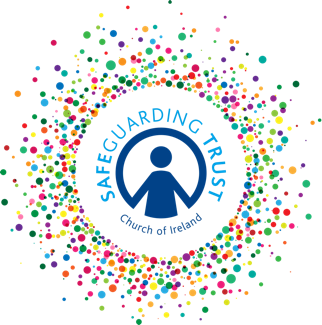 Volunteer Application FormC o n f i d e n t i a lSurname ___________________________	Title ______________________________ First Names _________________________________________________________________Home Address _______________________________________________________________	_______________________________________________________________Postcode ________________________Contact Telephone Number _________________________________Previous work experience: (Highlight any experience of working with children).______________________________________________________________________________________________________________________________________________________Why do you want to work with children?______________________________________________________________________________________________________________________________________________________Have you previously been involved in voluntary work?		Yes		No   If yes, give details (with dates if possible)______________________________________________________________________________________________________________________________________________________Do you have any spare time hobbies, interests or activities?______________________________________________________________________________________________________________________________________________________Any other relevant information? (E.g. any medical conditions or allergies you may have)Please provide names and addresses of two people whom we could contact for reference (not relatives)FIRST REFEREEName___________________________Address_________________________________________________________________________________________Tel_____________________________Email___________________________SECOND REFEREEName___________________________Address_________________________________________________________________________________________Tel_____________________________Email___________________________DECLARATIONI consent to Access NI Vetting being undertaken for the role for which I have applied.Have you ever been convicted of a Criminal offence or been the subject of a caution or bound over order?	YES	NOIf yes, please list below the nature and date(s) of the offence.Nature of offence								Date____________________________________________________________________________________________________________________________________________The Church has a policy on the recruitment of ex-offenders which is available from a member of the parish panel on request.AccessNI has a Code of Practice, which all organisations registered with ANI under Section 120 of the Police Act 1997 must adhere to. The Code of Practice can be found at the following link:https://www.nidirect.gov.uk/publications/accessni-code-practice or a copy will be supplied to you by a member of the parish panel on request.The church has a policy on the Secure Handling, Use Storage and Retention of Disclosure Information which is available from a member of the parish panel on request. I confirm that nothing in my personal or professional background deems me unsuitable for a post, which involves working in regulated activity with children. (A criminal record will not necessarily prevent you from working in this role)Signed (Applicant)						Date					FOR PARISH PANEL USE ONLYAPPLICATION FORM COMPLETE		REFERENCES RECEIVED	1	2FOLLOWED BY TELEPHONE CALL   1     	2Date application form received 				INTERVIEW BY PANEL:1. 	Name: 									2. 	Name: 									3. 	Name: 										Date of interview:							RECOMMENDATION: APPROVED / NOT APPROVED / DEFERREDMain reason for recommendation: 						_______________________________________________________________VETTING INVITATION FORM COMPLETEDIdentify verified by incumbent and 2 forms of Identification on file				Access NI vetting disclosure received	APPOINTED – No information on Vetting Disclosure to debar appointmentNOT APPOINTED ____________________________________________________